TAREA PARA SABER MÁS DEL DÍA 07-04-20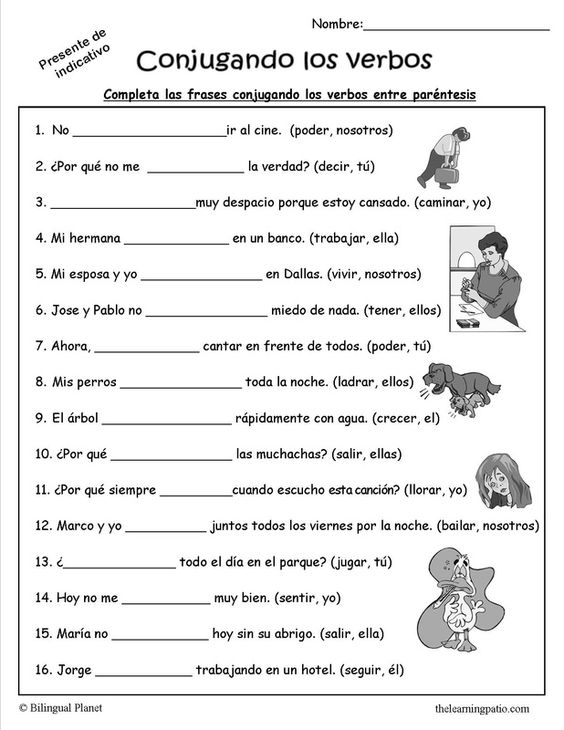 